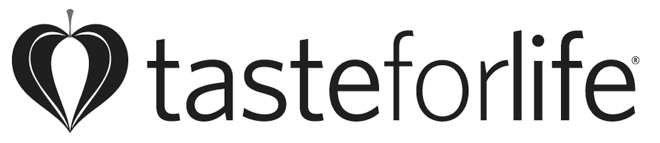 FOR IMMEDIATE RELEASEContact:							       	*2017 Immunity Essentials Award  Lynn Tryba				                           		  logo available upon requestChief Content Officer										603-283-0034, ext. 188lynn.tryba@tasteforlife.comKeene, NH—Taste for Life Announces its 2017 Immunity Essentials Award Winners! 
Make this year’s cold and flu season healthier by fighting back with nature’s weaponry. We’ve got effective immune-boosting herbs, vitamins, probiotics, and more gathered here for your consideration. If you don’t already have a trusted go-to (for many people, it’s echinacea or elderberry), we hope you find exactly what you need in our list. Bee PreparedTerry Naturally Propolis ExtractCough CalmerQuantum Health Cough Relief TheraZinc LozengesEnzymesEnzymedica Enzyme DefenseHealing TeasNumi Organic Turmeric TeasTraditional Medicinals Organic Throat CoatHomeopathyDr. King’s Natural Medicine Lungs & Bronchial ReliefBreathe EasyMichael’s Naturopathic Programs Quick Immune ResponseNOW Solutions Seasonal Changes Essential Oils KitOlbas InhalerRidgecrest Herbals ClearLungs ImmuneXlear Xylitol All Natural Saline Nasal SprayKids’ ImmunityGarden of Life Dr. Formulated Probiotics Organic Kids +Probiotics Supplementing with probiotics reduces the number of colds people get—and shortens their duration.Bio-Kult Advanced Multi-Strain FormulaEssential Formulas Reg’Activ Immune & Vitality LoveBug Probiotics Colds SuckHerbal RemediesA. Vogel Echinaforce ForteNature’s Answer Sambucus ImmuneVibrant Health BullsEyeDaily DefenseKyo-Green Powdered Drink Mix Harvest Blend Immune DefenseIrwin Naturals Immuno-Shield All Season WellnessThe Grandpa Soap Co. Epsom Salt BarMedicinal MushroomsMushroom Wisdom Maitake D Fraction EZ SprayWhole Earth & Sea Pure Food Super MushroomWhole Food BasedBluebonnet Nutrition Targeted Choice Wellness SupportVital VitaminsAmerican Health Ester-CCountry Life Vitamin D3 SprayMagnesium & MoreNatural Vitality’s Calmful GutLearn more at http://www.TasteforLife.com/immunity-essentials and look for the Taste for Life Essential Supplements Awards in February!